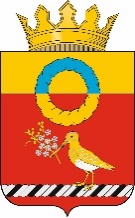 АДМИНИСТРАЦИЯ КАЛАЧИНСКОГО МУНИЦИПАЛЬНОГО РАЙОНАОМСКОЙ ОБЛАСТИ ПОСТАНОВЛЕНИЕ19.02.2024                                                                  № 74-паг. КалачинскО внесении изменений в постановление Администрации Калачинского муниципального района от 29.12.2018 № 137-па «Об утверждении реестра мест (площадок) накопления твердых коммунальных отходов на территории Калачинского муниципального района Омской области»В соответствии с Федеральным законом от 06.10.2003 № 131-ФЗ                      «Об общих принципах организации местного самоуправления                                                 в Российской Федерации», Постановлением Правительства                                   Российской Федерации от 31.08.2018 № 1039 «Об утверждении правил обустройства мест (площадок) накопления твердых коммунальных отходов                  и ведения их реестра», Уставом Калачинского муниципального района Омской области, в целях упорядочения обустройства мест (площадок) накопления твердых коммунальных отходов и ведения их реестра, Администрация Калачинского муниципального района Омской области постановляет:Внести в постановление Администрации Калачинского муниципального района Омской области от 29.12.2018 № 137-па                                     «Об утверждении реестра мест (площадок) накопления твердых коммунальных отходов на территории Калачинского муниципального района Омской области» следующие изменения:В таблице приложения № 1 «Реестр мест (площадок) накопления твердых коммунальных отходов по Калачинскому муниципальному району Омской области» раздел «Калачинское городское поселение» дополнить строкой следующего содержания:Разместить настоящее постановление на официальном портале Госвеб https://kalachinsk.gosuslugi.ru/. Контроль исполнения настоящего постановления возложить                          на заместителя Главы Калачинского муниципального района Омской области В.В. Кирсанова.Глава муниципального района 					          Ф.А. Мецлерг. Калачинск,                   ул. 30 лет Победы,               д. 5А пом.2П55.043544                  74.571309естьасфальт4,022,2Зайцева Галина АнатольевнаЗдание магазина